Муниципальное казённое общеобразовательное учреждение «Алексеевская основная школа № 4» Новосибирской области Новосибирского района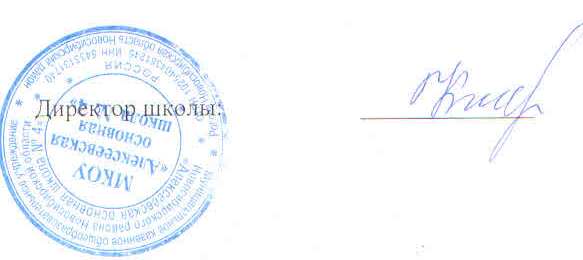 Адаптированная основная общеобразовательная программа начального общего образованиядля обучающихся с нарушениямиопорно-двигательного аппарата(вариант 6.1.)Срок освоения: 1год2019СОДЕРЖАНИЕ1.ЦЕЛЕВОЙ РАЗДЕЛ АООП НОО1.1.	Пояснительная записка1.2.Планируемые результаты освоения обучающимися адаптированной основной общеобразовательной программы начального общего образования 1.3.Система оценки достижения планируемых результатов освоения адаптированной основной общеобразовательной программы начального общего образования 2.СОДЕРЖАТЕЛЬНЫЙ РАЗДЕЛ АООП НОО2.1.Программа формирования универсальных учебных действий АООП НОО 2.2.Рабочие программы учебных предметов, курсов, внеурочной деятельности2.3.Программа   духовно-нравственного   развития,   воспитания   и   социализации обучающихся2.4.Программа формирования экологической культуры, здорового и безопасного образа жизни 2.5.Программа коррекционной работы 2.6.Программа внеурочной деятельности 3.ОРГАНИЗАЦИОННЫЙ РАЗДЕЛ АООП НОО 3.1.Учебный план начального общего образования3.2.	План внеурочной деятельности
3.3.Система условий реализации АООП НОООБЩИЕ ПОЛОЖЕНИЯ Адаптированная основная общеобразовательная программа (далее - АООП) начального общего образования (далее - НОО) обучающихся с нарушениями опорно-двигательного аппарата (вариант 6.1) Муниципального казённое общеобразовательного учреждения «Алексеевская основная школа № 4» (далее - Школа) определяет содержание и организацию образовательной деятельности обучающихся с нарушениями опорно-двигательного аппарата (далее -НОДА) с учетом образовательных потребностей и запросов участников образовательных отношений.АООП НОО (вариант 6.1) Школы разработана в соответствии со следующими нормативными документами:Законом РФ «Об образовании в Российской Федерации» от 29.12.2012 №273- ФЗ,СанПин 2.4.2.3286-15 «Санитарно-эпидемиологические требования к условиям и организации обучения и воспитания в организациях, осуществляющих образовательную деятельность по адаптированным основным образовательным программам для обучающихся с ОВЗ», утвержденный постановлением Главного государственного санитарного врача Российской Федерации от 10.07.2015 № 26,Федеральным государственным образовательным стандартом начального общего образования (далее - ФГОС), утвержденным приказом Министерства образования и науки РФ от 6.10.2009 №373 (с изм. от 26.10.2010, 22.09.2011, 18.12.2012, 29.12.2014, 18.05.2015, 31.12.2015),Федеральный государственный образовательный стандарт начального общего образования обучающихся с ограниченными возможностями здоровья, утвержденный приказом Минобрнауки России от 19 декабря 2014г. №1598,АООП НОО обучающихся с НОДА содержит три раздела: целевой, содержательный и организационный.Целевой разделОпределяет общее назначение, цели и планируемые результаты реализации АООП НОО, а также способы определения достижения этих целей и результатов. Целевой раздел включает пояснительную записку; планируемые результаты освоения обучающимися с НОДА АООП НОО; систему оценки достижения планируемых результатов освоения АООП НОО.Содержательный разделопределяет общее содержание НОО обучающихся с НОДА и включает   следующие   программы,   ориентированные   на   достижение   личностных, предметных и метапредметных результатов: программу формирования универсальных учебных действий; программу отдельных учебных предметов, курсов коррекционно-развивающей областиикурсоввнеурочной деятельности; программу духовно-нравственного развития, воспитания и социализации обучающихся с НОДА; программу формирования экологической культуры, здорового и безопасного образа жизни; рограмму коррекционной работы; программу внеурочной деятельности.Организационный разделвключает учебный план НОО (реализующий предметные и коррекционно-развивающую области, направления внеурочной деятельности); систему специальных условий реализации АООП НОО обучающихся с НОДА.1.ЦЕЛЕВОЙ РАЗДЕЛ 1.1.Пояснительная запискаАдаптированная основная общеобразовательная программа (далее АООП) начального общего образования (далее НОО) для обучающихся с НОДА - это образовательная программа, адаптированная для обучения детей с нарушениями опорно-двигательного аппарата, учитывающая особенности их психофизического развития, индивидуальные возможности, обеспечивающая коррекцию нарушений развития и социальную адаптацию. Вариант 6.1. адресован обучающимся с НОДА, достигшим к моменту поступления в школу уровня развития, близкого возрастной норме и имеющим положительный опыт общения со здоровыми сверстниками. АООП НОО (вариант 6.1) Школы представляет собой систему взаимосвязанных программ, каждая из которых является самостоятельным звеном, обеспечивающим духовно-нравственное, социальное, интеллектуальное и общекультурное личностное направления развития обучающихся начального общего образования.АООП НОО (вариант 6.1) предусматривает создание специальных условий обучения и воспитания, позволяющих учитывать особенности психофизического развития, индивидуальные возможности, обеспечивает коррекцию нарушения развития и социальную адаптацию обучающихся с ограниченными возможностями здоровья (далее -ОВЗ).Цель АООП НОО (вариант 6.1) Школы: обеспечение планируемых результатов по достижению выпускником с НОДА целевых установок, знаний, умений, навыков, компетенций и компетентностей, определяемых личностными, семейными, общественными, государственными потребностями и возможностями обучающегося, индивидуальными особенностями его развития и состояния здоровья. Задачи, реализуемые на уровне НОО:становление основ гражданской идентичности и мировоззрения обучающихся;духовно-нравственное развитие и воспитание обучающихся, предусматривающее принятие ими моральных норм, нравственных установок, национальных ценностей;формирование желания и основ умения учиться, способности к организации своей деятельности, выявление и развитие возможностей и способностей обучающихся с учетом их индивидуальных особенностей;создание условий для охраны и укрепления физического, психического здоровья обучающихся, формирование ценностей здорового образа жизни и регуляция своего поведения в соответствии с ними;формирование опыта этически и экологически обоснованного поведения в природной и социальной среде, ценностного отношения к человеку, к природе, к миру, к знаниям, обучение навыкам общения и сотрудничества;•	обеспечение преемственности начального общего и основного общего образования.Помимо реализации общих задач на уровне НОО АООП НОО (вариант 6.1) предусматривает решение специальных задач:своевременное выявление детей с трудностями адаптации, в обучении; определение особых образовательных потребностей детей;определение особенностей организации образовательной деятельности для рассматриваемой категории учащихся в соответствии с индивидуальными особенностями, структурой нарушения развития и степенью его выраженности;коррекция индивидуальных недостатков развития, нормализация и совершенствование учебной деятельности, формирование общих способностей к учению;осуществление индивидуально ориентированной психолого-медико-педагогической помощи учащимся с учётом особенностей их психического и (или) физического развития,индивидуальных возможностей (в соответствии с рекомендациями психолого-медико-педагогической комиссии, ИПР);реализация системы мероприятий по социальной адаптации указанной категории обучающихся с ОВЗ;оказание консультативной и методической помощи родителям (законным представителям) указанной категории обучающихся с ОВЗ;участие обучающихся, их родителей (законных представителей) в проектировании и развитии внутришкольной социальной среды.Принципы и подходы к формированию адаптированной основной общеобразовательной программы начального общего образованияВ основу формирования АООП НОО (вариант 6.1) программы положены следующие принципы:•	общедоступность образования, адаптивность системы образования к уровням и особенностям развития и подготовки обучающихся;учет типологических и индивидуальных образовательных потребностей обучающихся;коррекционная направленность образовательной деятельности;•	развивающая направленность образовательной деятельности, развитие личности и расширение его «зоны ближайшего развития» с учетом особых образовательных потребностей обучающегося;онтогенетический принцип;принцип комплексного подхода, использования в полном объеме реабилитационного потенциала с целью обеспечения образовательных и социальных потребностей обучающихся;принцип преемственности;принцип целостности содержания образования (в основе содержания образования не понятие предмета, а понятие предметной области);принцип направленности на формирование деятельности, обеспечивает возможность овладения обучающимися с НОДА всеми видами доступной им деятельности, способами и приемами познавательной и учебной деятельности, коммуникативной деятельности и нормативным поведением;•	переноса усвоенных знаний, умений, и навыков и отношений, сформированных в условиях учебной ситуации, в различные жизненные ситуации, что обеспечит готовность обучающегося к самостоятельной ориентировке и активной деятельности в реальном мире;•	принцип сотрудничества с семьей.Общая характеристика адаптированной основной общеобразовательной программы начального общего образованияАООП НОО (вариант 6.1) для обучающихся с НОДА предусматривает различные варианты специального сопровождения обучающихся данной категории:обучение в общеобразовательном классе по АООП НОО обучающихся с НОДА (вариант 6.1);обучение по индивидуальным программам с использованием надомной формы обучения (по заключению врачебной комиссии);организация коррекционно-развивающих занятий педагогами, специалистами сопровождения Школы.АООП НОО (вариант 6.1) содержит обязательную часть и часть, формируемую участниками образовательного процесса. Обязательная часть составляет 80%, часть, формируемая участниками образовательных отношений- 20% от общего объема Программы (включает в себя региональный компонент органично включенный в программы всех учебных предметов в соотношении 20% к 80%).Школа знакомит родителей (законных представителей) обучающихся (участников образовательных отношений):с Уставом и другими документами, регламентирующими осуществление образовательного процесса в Школе;с их правами и обязанностями в части формирования и реализации АООП НОО, установленными законодательством Российской Федерации и Уставом Школы. Нормативный срок освоения Адаптированной основной общеобразовательной программы составляет 1  год. Обучающийся с НОДА получает образование, сопоставимое на всех его уровнях, с образованием здоровых сверстников, находясь в их среде и в те же календарные сроки. Для обучающихся с НОДА нормативный срок освоения программы может быть увеличен с учетом особенностей психофизического развития и индивидуальных возможностей обучающихся (в соответствии с рекомендациями ПМПК).АООП НОО (вариант 6.1) разработана с учетом психолого-педагогической характеристики обучающихся с нарушениями опорно-двигательного аппарата. Уточнение роли различных факторов и механизмов формирования разных видов нарушения опорно-двигательного аппарата необходимо в большей степени для организации медико-социальной помощи этой категории детей. Для организации психолого-педагогического сопровождения ребёнка с НОДА в образовательном процессе, задачами которого являются правильное распознавание наиболее актуальных проблем его развития, своевременное оказание адресной помощи и динамическая оценка её результативности, необходимо опираться на типологию, которая должна носить педагогически ориентированный характер. В настоящем стандарте предлагается типология, основанная на оценке сформированности познавательных и социальных способностей у детей с нарушениями опорно-двигательного аппарата.Группа обучающихся с НОДА по варианту 6.1.: дети с нарушениями функций опорно-двигательного аппарата различного этиопатогенеза, передвигающиеся самостоятельно или с применением ортопедических средств, имеющие нормальное психическое развитие и разборчивую речь. Достаточное интеллектуальное развитие у этих детей часто сочетается с отсутствием уверенности в себе, с ограниченной самостоятельностью, с повышенной внушаемостью. Личностная незрелость проявляется в наивности суждений, слабой ориентированности в бытовых и практических вопросах жизни.В основу реализации АООП НОО (вариант 6.1) заложены дифференцированный и деятельностный подходы.Деятельностный подход обеспечивает создание условий для общекультурного и личностного развития на основе формирования УУД, успешного усвоения системы научных знаний, умений и навыков (академических результатов), позволяющих продолжить образование на следующей ступени, и жизненной компетенции, составляющей основу социальной успешности.Дифференцированный подход предполагает учет особых образовательных потребностей обучающихся с ОВЗ (НОДА). Выделяют общие образовательные потребности для всех обучающихся с ОВЗ и особые для обучающихся с НОДА.К общим образовательным потребностям разных категорий обучающихся с ОВЗ относятся:•	получение специальной помощи средствами образования сразу же после выявления первичного нарушения развития;выделение пропедевтического периода в образовании, обеспечивающего преемственность между дошкольным и школьным этапами;получение начального общего образования в условиях образовательных организаций общего или специального типа, адекватного образовательным потребностям обучающегося с ОВЗ;обязательность непрерывности коррекционно-развивающего процесса, реализуемого, как через содержание предметных областей, так и в процессе индивидуальной работы;психологическое сопровождение, оптимизирующее взаимодействие ребенка с педагогами и соучениками;психологическое сопровождение, направленное на установление взаимодействия семьи и образовательной организации;постепенное расширение образовательного пространства, выходящего за пределы образовательной организации.Особые образовательные потребности обучающихся с НОДА:Особые образовательные потребности у детей с нарушениями опорно-двигательного аппарата задаются спецификой двигательных нарушений, а также спецификой нарушения психического развития, и определяют особую логику построения учебного процесса, находят своё отражение в структуре и содержании образования. Наряду с этим можно выделить особые по своему характеру потребности, свойственные всем обучающимся сНОДА:обязательность непрерывности коррекционно-развивающего процесса, реализуемого, как через содержание образовательных областей, так и в процессе индивидуальной работы;требуется введение в содержание обучения специальных разделов, не присутствующих в Программе, адресованной традиционно развивающимся сверстникам;необходимо использование специальных методов, приёмов и средств обучения (в том числе специализированных компьютерных и ассистивных технологий), обеспечивающих реализацию «обходных путей» обучения;индивидуализация обучения требуется в большей степени, чем для нормально развивающегося ребёнка;обеспечение особой пространственной и временной организации образовательной среды.Для этой группы обучающихся обучение в общеобразовательной школе возможно при условии создания для них безбарьерной среды, обеспечения специальными приспособлениями и индивидуально адаптированным рабочим местом. Помимо этого дети с НОДА нуждаются в различных видах помощи (в сопровождении на уроках, помощи в самообслуживании), что обеспечивает необходимые в период начального обучения щадящий режим, психологическую и коррекционно-педагогическую помощь.1.2.Планируемые результаты освоения обучающимися с нарушениями опорно-двигательного аппарата АООП НООВ результате изучения всех без исключения предметов при получении начального общего образования у выпускников будут сформированы личностные, регулятивные, познавательные и коммуникативные универсальные учебные действия как основа умения учиться.Личностные результатыУ выпускника будут сформированы:внутренняя позиция школьника на уровне положительного отношения к школе, ориентации на содержательные моменты школьной действительности и принятия образца «хорошего ученика»;широкая мотивационная основа учебной деятельности, включающая социальные, учебно-познавательные и внешние мотивы;учебно-познавательный интерес к новому учебному материалу и способам решения новой задачи;ориентация на понимание причин успеха в учебной деятельности, в том числе на самоанализ и самоконтроль результата, на анализ соответствия результатов требованиям конкретной задачи, на понимание оценок учителей, товарищей, родителей и других людей;способность к оценке своей учебной деятельности;основы гражданской идентичности, своей этнической принадлежности в форме осознания «Я» как члена семьи, представителя народа, гражданина России, чувства сопричастности и гордости за свою Родину, народ и историю, осознание ответственности человека за общее благополучие;ориентация в нравственном содержании и смысле как собственных поступков, так и поступков окружающих людей;знание основных моральных норм и ориентация на их выполнение;развитие этических чувств — стыда, вины, совести как регуляторов морального поведения; понимание чувств других людей и сопереживание им;установка на здоровый образ жизни;основы экологической культуры: принятие ценности природного мира, готовность следовать в своей деятельности нормам природоохранного, нерасточительного, здоровьесберегающего поведения;чувство прекрасного и эстетические чувства на основе знакомства с мировой и отечественной художественной культурой.Регулятивные универсальные учебные действия Выпускник научится:принимать и сохранять учебную задачу;учитывать выделенные учителем ориентиры действия в новом учебном материале в сотрудничестве с учителем;планировать свои действия в соответствии с поставленной задачей и условиями её реализации, в том числе во внутреннем плане;учитывать установленные правила в планировании и контроле способа решения;осуществлять итоговый и пошаговый контроль по результату;оценивать правильность выполнения действия на уровне адекватной ретроспективной оценки соответствия результатов требованиям данной задачи;адекватно воспринимать предложения и оценку учителей, товарищей, родителей и других людей;различать способ и результат действия;вносить необходимые коррективы в действие после его завершения на основе его оценки и учёта характера сделанных ошибок, использовать предложения и оценки для создания нового, более совершенного результата, использовать запись в цифровой форме хода и результатов решения задачи, собственной звучащей речи на русском, родном и иностранном языках.Познавательные универсальные учебные действия Выпускник научится:осуществлять поиск необходимой информации для выполнения учебных заданий с использованием учебной литературы, энциклопедий, справочников (включая электронные, цифровые), в открытом информационном пространстве, в том числе контролируемом пространстве сети Интернет;осуществлять запись (фиксацию) выборочной информации об окружающем мире и о себе самом, в том числе с помощью инструментов ИКТ;использовать знаково-символические средства, в том числе модели (включая виртуальные) и схемы (включая концептуальные), для решения задач;проявлять познавательную инициативу в учебном сотрудничестве;строить сообщения в устной и письменной форме;ориентироваться на разнообразие способов решения задач;основам смыслового восприятия художественных и познавательных текстов, выделять существенную информацию из сообщений разных видов (в первую очередь текстов);осуществлять анализ объектов с выделением существенных и несущественных признаков;осуществлять синтез как составление целого из частей;проводить сравнение,  классификацию по заданным критериям;устанавливать причинно-следственные связи в изучаемом круге явлений;строить рассуждения в форме связи простых суждений об объекте, его строении, свойствах и связях;обобщать, т. е. осуществлять генерализацию и выведение общности для целого ряда или класса единичных объектов, на основе выделения сущностной связи;осуществлять подведение под понятие на основе распознавания объектов, выделения существенных признаков и их синтеза;устанавливать аналогии;владеть рядом общих приёмов решения задач. Коммуникативные универсальные учебные действияВыпускник научится:адекватно использовать коммуникативные, прежде всего речевые, средства для решения различных коммуникативных задач, строить монологическое высказывание (в том числе сопровождая его аудиовизуальной поддержкой), владеть диалогической формой коммуникации, используя в том числе средства и инструменты ИКТ и дистанционного общения;допускать возможность существования у людей различных точек зрения, в том числе не совпадающих с его собственной, и ориентироваться на позицию партнёра в общении и взаимодействии;учитывать разные мнения и стремиться к координации различных позиций в сотрудничестве;формулировать собственное мнение и позицию;договариваться и приходить к общему решению в совместной деятельности, в том числе в ситуации столкновения интересов;строить понятные для партнёра высказывания, учитывающие, что партнёр знает и видит, а что нет;задавать вопросы;контролировать действия партнёра;использовать речь для регуляции своего действия;адекватно использовать речевые средства для решения различных коммуникативных задач, строить монологическое высказывание, владеть диалогической формой речи.Русский язык Содержательная линия «Система языка» Раздел «Фонетика и графика»Выпускник научится:различать звуки и буквы;характеризовать звуки русского языка:	гласные ударные/ безударные; согласные твёрдые/мягкие, парные/непарные твёрдые и мягкие; согласные звонкие/глухие, парные/непарные звонкие и глухие;знать последовательность букв в русском алфавите, пользоваться алфавитом для упорядочивания слов и поиска нужной информации.Раздел «Состав слова (морфемика)» Выпускник научится:различать изменяемые и неизменяемые слова;различать родственные (однокоренные) слова и формы слова;находить в словах с однозначно выделяемыми морфемами окончание, корень, приставку, суффикс.Раздел «Лексика» Выпускник научится:•	выявлять слова, значение которых требует уточнения;•	определять значение слова по тексту или уточнять с помощью толкового словаря.Раздел «Морфология» Выпускник научится:•	определять грамматические признаки имён существительных — род, число, падеж, склонение;•	определять грамматические признаки имён прилагательных — род, число,падеж;•	определять грамматические признаки глаголов — число,  время,  род (в прошедшем времени), лицо (в настоящем и будущем времени), спряжение.Раздел «Синтаксис» Выпускник научится:•	различать предложение, словосочетание, слово;устанавливать при помощи смысловых вопросов связь между словами в словосочетании и предложении;классифицировать    предложения    по     цели     высказывания,     находить повествовательные/побудительные/вопросительные предложения;•	определять восклицательную/невосклицательную интонацию предложения;•	находить   главные   и   второстепенные   (без   деления   на   виды)   члены предложения;•	выделять предложения с однородными членами.Содержательная линия «Орфография и пунктуация»Выпускник научится:•	применять правила правописания (в объёме содержания курса);•	определять (уточнять) написание слова по орфографическому словарю учебника;•	безошибочно списывать текст объёмом 80—90 слов;писать под диктовку тексты объёмом 75—80 слов в соответствии с изученными правилами правописания;проверять собственный и предложенный текст, находить и исправлять орфографические и пунктуационные ошибки.Содержательная линия «Развитие речи» Выпускник научится:оценивать правильность (уместность) выбора языковых и неязыковых средств устного общения на уроке, в школе, в быту, со знакомыми и незнакомыми, с людьми разного возраста;соблюдать в повседневной жизни нормы речевого этикета и правила устного общения (умение слышать, реагировать на реплики, поддерживать разговор);выражать собственное мнение и аргументировать его;самостоятельно озаглавливать текст;составлять план текста;•	сочинять письма, поздравительные открытки, записки и другие небольшие тексты для конкретных ситуаций общения.Литературное чтение Виды речевой и читательской деятельности Выпускник научится:• осознавать значимость чтения для дальнейшего обучения, саморазвития; воспринимать чтение как источник эстетического, нравственного, познавательного опыта; понимать цель чтения: удовлетворение читательского интереса и приобретение опыта чтения, поиск фактов и суждений, аргументации, иной информации;•	прогнозировать содержание текста художественного произведения по заголовку, автору, жанру и осознавать цель чтения;•	читать со скоростью, позволяющей понимать смысл прочитанного (для всех видов текстов);различать на практическом уровне виды текстов (художественный, учебный, справочный), опираясь на особенности каждого вида текста;читать (вслух) выразительно доступные для данного возраста прозаические произведения и декламировать стихотворные произведения после предварительной подготовки (только для художественных текстов);•	использовать различные виды чтения: ознакомительное, изучающее, просмотровое, поисковое/выборочное — в соответствии с целью чтения (для всех видов текстов);•	ориентироваться в содержании художественного, учебного и научно-популярного текста, понимать его смысл:-	для художественных текстов: определять главную мысль и героев произведения; воспроизводить в воображении словесные художественные образы и картины жизни, изображенные автором; этически оценивать поступки персонажей, формировать свое отношение к героям произведения; определять основные события и устанавливать их последовательность; озаглавливать текст, передавая в заголовке главную мысль текста; находить в тексте требуемую информацию (конкретные сведения, факты, описания), заданную в явном виде; задавать вопросы по содержанию произведения и отвечать на них, подтверждая ответ примерами из текста; объяснять значение слова с опорой на контекст, с использованием словарей и другой справочной литературы;-	для научно-популярных текстов: определять основное содержание текста; озаглавливать текст, в краткой форме отражая в названии основное содержание текста; находить в тексте требуемую информацию (конкретные сведения, факты, описания явлений, процессов), заданную в явном виде; задавать вопросы по содержанию текста и отвечать на них, подтверждая ответ примерами из текста; объяснять значение слова с опорой на контекст, с использованием словарей и другой справочной литературы;•	использовать простейшие приемы анализа различных видов текстов: - для художественных текстов: устанавливать взаимосвязь между событиями, фактами, поступками (мотивы, последствия), мыслями, чувствами героев, опираясь на содержание текста;-	для научно-популярных текстов: устанавливать взаимосвязь между отдельными фактами, событиями, явлениями, описаниями, процессами и между отдельными частями текста, опираясь на его содержание;•	использовать различные формы интерпретации содержания текстов:-	для художественных текстов: формулировать простые выводы, основываясь на содержании текста; составлять характеристику персонажа; интерпретировать текст, опираясь на некоторые его жанровые, структурные, языковые особенности; устанавливать связи, отношения, не высказанные в тексте напрямую, например, соотносить ситуацию и поступки героев, объяснять (пояснять) поступки героев, опираясь на содержание текста;-	для научно-популярных текстов: формулировать простые выводы, основываясь на тексте; устанавливать связи, отношения, не высказанные в тексте напрямую, например, объяснять явления природы, пояснять описываемые события, соотнося их с содержанием текста;ориентироваться в нравственном содержании прочитанного, самостоятельно делать выводы, соотносить поступки героев с нравственными нормами (только для художественных текстов);различать на практическом уровне виды текстов (художественный и научно-популярный), опираясь на особенности каждого вида текста (для всех видов текстов);передавать содержание прочитанного или прослушанного с учетом специфики текста в виде пересказа (полного или краткого) (для всех видов текстов);•	участвовать в обсуждении прослушанного/прочитанного текста (задавать вопросы, высказывать и обосновывать собственное мнение, соблюдая правила речевого этикета и правила работы в группе), опираясь на текст или собственный опыт (для всех видов текстов).Круг детского чтенияВыпускник научится:•	осуществлять выбор книги в библиотеке (или в контролируемом Интернете) по заданной тематике или по собственному желанию;• вести список прочитанных книг с целью использования его в учебной и внеучебной деятельности, в том числе для планирования своего круга чтения; • составлять аннотацию и краткий отзыв на прочитанное произведение по заданному образцуЛитературоведческая пропедевтикаВыпускник научится:•	распознавать некоторые отличительные особенности художественных произведений (на примерах художественных образов и средств художественной выразительности);•	отличать на практическом уровне прозаический текст от стихотворного, приводить примеры прозаических и стихотворных текстов;•	различать художественные произведения разных жанров (рассказ, басня, сказка, загадка, пословица), приводить примеры этих произведений;•	находить средства художественной выразительности (метафора, олицетворение, эпитет).Творческая деятельность (только для художественных текстов) Выпускник научится:•	создавать по аналогии собственный текст в жанре сказки и загадки;•	восстанавливать текст, дополняя его начало или окончание или пополняя его событиями;•	составлять устный рассказ по репродукциям картин художников и/или на основе личного опыта;•	составлять устный рассказ на основе прочитанных произведений с учётом коммуникативной задачи (для разных адресатов).Иностранный язык (английский)Коммуникативные уменияГоворениеВыпускник научится:•	участвовать в элементарных диалогах, соблюдая нормы речевого этикета, принятые в англоязычных странах;•	составлять небольшое описание предмета, картинки, персонажа;•	рассказывать о себе, своей семье, друге. АудированиеВыпускник научится:понимать на слух речь учителя и одноклассников при непосредственном общении и вербально/невербально реагировать на услышанное;воспринимать на слух в аудиозаписи и понимать основное содержание небольших сообщений, рассказов, сказок, построенных в основном на знакомом языковом материале.ЧтениеВыпускник научится:соотносить графический образ английского слова с его звуковым образом;читать вслух небольшой текст, построенный на изученном языковом материале, соблюдая правила произношения и соответствующую интонацию;читать про себя и понимать содержание небольшого текста, построенного в основном на изученном языковом материале;читать про себя и находить в тексте необходимую информацию.ПисьмоВыпускник научится:выписывать из текста слова, словосочетания и предложения;писать поздравительную открытку с Новым годом, Рождеством, днём рождения (с опорой на образец);писать по образцу краткое письмо зарубежному другу.Языковые средства и навыки оперирования ими.Графика, каллиграфия, орфографияВыпускник научится:
•	воспроизводить графически и каллиграфически корректно все      буквыанглийского алфавита (полупечатное написание букв, буквосочетаний, слов);пользоваться английским алфавитом, знать последовательность букв в нём;списывать текст;восстанавливать слово в соответствии с решаемой учебной задачей;отличать буквы от знаков транскрипции.Фонетическая сторона речиВыпускник научится:•	различать на слух и адекватно произносить все звуки английского языка, соблюдая нормы произношения звуков;соблюдать правильное ударение в изолированном слове, фразе;различать коммуникативные типы предложений по интонации;•	корректно произносить предложения с точки зрения их ритмико -интонационных особенностей.Лексическая сторона речи Выпускник научится:узнавать в письменном и устном тексте изученные лексические единицы, в том числе словосочетания, в пределах тематики на ступени начальной школы;оперировать в процессе общения активной лексикой в соответствии с коммуникативной задачей;•	восстанавливать текст в соответствии с решаемой учебной задачей.Грамматическая сторона речи Выпускник научится:распознавать и употреблять в речи основные коммуникативные типы предложений;распознавать в тексте и употреблять в речи изученные части речи: существительные	с	определённым/неопределённым/нулевым артиклем; существительные в единственном и множественном числе; глагол-связку to be; глаголы в Present, Past, Future Simple; модальные глаголы can, may, must; личные, притяжательные и указательные местоимения; прилагательные в положительной, сравнительной и превосходной степени; количественные (до 100) и порядковые (до 30) числительные; наиболее употребительные предлоги для выражения временных и пространственных отношений.Математика и информатикаЧИСЛА И ВЕЛИЧИНЫ Выпускник научится:•	читать, записывать, сравнивать, упорядочивать числа от нуля до миллиона;устанавливать закономерность — правило, по которому составлена числовая последовательность, и составлять последовательность по заданному или самостоятельно выбранному правилу (увеличение/уменьшение числа на несколько единиц, увеличение/уменьшение числа в несколько раз);группировать числа по заданному или самостоятельно установленному признаку;•	классифицировать числа по одному или нескольким основаниям, объяснять свои действия;•	читать, записывать и сравнивать величины (массу, время, длину, площадь, скорость), используя основные единицы измерения величин и соотношения между ними (килограмм — грамм; час — минута, минута — секунда; километр — метр, метр — дециметр, дециметр — сантиметр, метр — сантиметр, сантиметр — миллиметр).АРИФМЕТИЧЕСКИЕ ДЕЙСТВИЯ Выпускник научится:выполнять письменно действия с многозначными числами (сложение, вычитание, умножение и деление на однозначное, двузначное числа в пределах 10 000) с использованием таблиц сложения и умножения чисел, алгоритмов письменных арифметических действий (в том числе деления с остатком);выполнять устно сложение, вычитание, умножение и деление однозначных, двузначных и трёхзначных чисел в случаях, сводимых к действиям в пределах 100 (в том числе с нулём и числом 1);выделять неизвестный компонент арифметического действия и находить его значение;вычислять значение числового выражения (содержащего 2—3 арифметических действия, со скобками и без скобок).РАБОТА С ТЕКСТОВЫМИ ЗАДАЧАМИ Выпускник научится:устанавливать зависимость между величинами, представленными в задаче, планировать ход решения задачи, выбирать и объяснять выбор действий;решать арифметическим способом (в 1 —2 действия) учебные задачи и задачи, связанные с повседневной жизнью;решать задачи на нахождение доли величины и величины по значению ее доли (половина, треть, четверть, пятая, десятая часть);оценивать правильность хода решения и реальность ответа на вопрос задачи. ПРОСТРАНСТВЕННЫЕ ОТНОШЕНИЯ. ГЕОМЕТРИЧЕСКИЕ ФИГУРЫ Выпускник научится:описывать взаимное расположение предметов в пространстве и на плоскости;распознавать, называть, изображать геометрические фигуры (точка, отрезок, ломаная, прямой угол, многоугольник, треугольник, прямоугольник, квадрат, окружность, круг);выполнять построение геометрических фигур с заданными измерениями (отрезок, квадрат, прямоугольник) с помощью линейки, угольника;использовать свойства прямоугольника и квадрата для решения задач;распознавать и называть геометрические тела (куб, шар);соотносить реальные объекты с моделями геометрических фигур.ГЕОМЕТРИЧЕСКИЕ ВЕЛИЧИНЫВыпускник научится:•	измерять длину отрезка;вычислять периметр треугольника, прямоугольника и квадрата, площадь прямоугольника и квадрата;оценивать размеры геометрических объектов, расстояния приближённо (на глаз).РАБОТА С ИНФОРМАЦИЕЙ Выпускник научится:читать несложные готовые таблицы;заполнять несложные готовые таблицы;читать несложные готовые столбчатые диаграммы. Окружающий мирЧеловек и природаВыпускник научится:•	узнавать изученные объекты и явления живой и неживой природы;описывать на основе предложенного плана изученные объекты и явления живой и неживой природы, выделять их существенные признаки;сравнивать объекты живой и неживой природы на основе внешних признаков или известных характерных свойств и проводить простейшую классификацию изученных объектов природы;проводить несложные наблюдения в окружающей среде и ставить опыты, используя простейшее лабораторное оборудование и измерительные приборы; следовать инструкциям и правилам техники безопасности при проведении наблюдений и опытов;использовать естественно-научные тексты (на бумажных и электронных носителях, в том числе в контролируемом Интернете) с целью поиска и извлечения информации, ответов на вопросы, объяснений, создания собственных устных или письменных высказываний;использовать различные справочные издания (словарь по естествознанию, определитель растений и животных на основе иллюстраций, атлас карт, в том числе и компьютерные издания) для поиска необходимой информации;использовать готовые модели (глобус, карту, план) для объяснения явлений или описания свойств объектов;обнаруживать простейшие взаимосвязи между живой и неживой природой, взаимосвязи в живой природе; использовать их для объяснения необходимости бережного отношения к природе;определять характер взаимоотношений человека и природы, находить примеры влияния этих отношений на природные объекты, здоровье и безопасность человека;понимать необходимость здорового образа жизни, соблюдения правил безопасного поведения; использовать знания о строении и функционировании организма человека для сохранения и укрепления своего здоровья.Человек  и общество Выпускник научится:узнавать государственную символику Российской Федерации и своего региона; описывать достопримечательности столицы и родного края; находить на карте мира Российскую Федерацию, на карте России Москву, свой регион и его главный город;различать прошлое, настоящее, будущее; соотносить изученные исторические события с датами, конкретную дату с веком; находить место изученных событий на «ленте времени»;используя дополнительные источники информации (на бумажных и электронных носителях, в том числе в контролируемом Интернете), находить факты, относящиеся к образу жизни, обычаям и верованиям своих предков; на основе имеющихся знаний отличать реальные исторические факты от вымыслов;оценивать характер взаимоотношений людей в различных социальных группах (семья, группа сверстников, этнос), в том числе с позиции развития этических чувств, доброжелательности и эмоционально-нравственной отзывчивости, понимания чувств других людей и сопереживания им;использовать различные справочные издания (словари, энциклопедии) и детскую литературу о человеке и обществе с целью поиска информации, ответов на вопросы, объяснений, для создания собственных устных или письменных высказываний.МузыкаРаздел «Музыка в жизни человека» Выпускник научится:• воспринимать музыку различных жанров, размышлять о музыкальных произведениях как способе выражения чувств и мыслей человека, эмоционально, эстетически откликаться на искусство, выражая свое отношение к нему в различных видах музыкально-творческой деятельности;ориентироваться в музыкально-поэтическом творчестве, в многообразии музыкального фольклора России, сопоставлять различные образцы народной и профессиональной музыки, ценить отечественные народные музыкальные традиции;воплощать художественно-образное содержание и интонационно-мелодические особенности профессионального (в пении, слове, движении и др.) и народного творчества (в песнях, играх, действах).Раздел «Основные закономерности музыкального искусства» Выпускник научится:соотносить выразительные и изобразительные интонации, узнавать характерные черты музыкальной речи разных композиторов, воплощать особенности музыки в исполнительской деятельности на основе полученных знаний;наблюдать за процессом и результатом музыкального развития на основе сходства и различия интонаций, тем, образов и распознавать художественный смысл различных форм построения музыки;общаться и взаимодействовать в процессе ансамблевого, коллективного (хорового и инструментального) воплощения различных художественных образов.Раздел «Музыкальная картина мира» Выпускник научится:исполнять музыкальные произведения разных форм и жанров (пение, драматизация, музыкально-пластическое движение, инструментальное музицирование, импровизация и др.);определять виды музыки, сопоставлять музыкальные образы в звучании различных музыкальных инструментов, в том числе и современных электронных;оценивать и соотносить содержание и музыкальный язык народного и профессионального музыкального творчества разных стран мира.Изобразительное искусствоВосприятие искусства и виды художественной деятельностиВыпускник научится:различать основные виды художественной деятельности (рисунок, живопись, скульптура, художественное конструирование и дизайн, декоративно-прикладное искусство) и участвовать в художественно-творческой деятельности, используя различные художественные материалы и приёмы работы с ними для передачи собственного замысла;различать основные виды и жанры пластических искусств, понимать их специфику;эмоционально-ценностно относиться к природе, человеку, обществу; различать и передавать в художественно-творческой деятельности характер, эмоциональные состояния и своё отношение к ним средствами художественного образного языка;узнавать, воспринимать, описывать и эмоционально оценивать шедевры своего национального, российского и мирового искусства, изображающие природу, человека, различные стороны (разнообразие, красоту, трагизм и т. д.) окружающего мира и жизненных явлений;приводить примеры ведущих художественных музеев России и художественных музеев своего региона, показывать на примерах их роль и назначение.Азбука искусства. Как говорит искусство? Выпускник научится:создавать простые композиции на заданную тему на плоскости и в пространстве;использовать выразительные средства изобразительного искусства: композицию, форму, ритм, линию, цвет, объём, фактуру; различные художественные материалы для воплощения собственного художественнотворческого замысла;различать основные и составные, тёплые и холодные цвета; изменять их эмоциональную напряжённость с помощью смешивания с белой и чёрной красками;использовать их для передачи художественного замысла в собственной учебно-творческой деятельности;создавать средствами живописи, графики, скульптуры, декоративно-прикладного искусства образ человека: передавать на плоскости и в объёме пропорции лица, фигуры; передавать характерные черты внешнего облика, одежды, украшений человека;наблюдать, сравнивать, сопоставлять и анализировать пространственную форму предмета; изображать предметы различной формы; использовать простые формы для создания выразительных образов в живописи, скульптуре, графике, художественном конструировании;использовать декоративные элементы, геометрические, растительные узоры для украшения своих изделий и предметов быта; использовать ритм и стилизацию форм для создания орнамента; передавать в собственной художественно-творческой деятельности специфику стилистики произведений народных художественных промыслов в России (с учётом местных условий).Значимые темы искусства. О чём говорит искусство? Выпускник научится:осознавать значимые темы искусства и отражать их в собственной художественно-творческой деятельности;выбирать художественные материалы, средства художественной выразительности для создания образов природы, человека, явлений и передачи своего отношения к ним; решать художественные задачи (передавать характер и намерения объекта — природы, человека, сказочного героя, предмета, явления и т. д. — в живописи, графике и скульптуре, выражая своё отношение к качествам данного объекта) с опорой на правила перспективы, цветоведения, усвоенные способы действия.ТехнологияОбщекультурные и общетрудовые компетенции. Основы культуры труда, самообслуживаниеВыпускник научится:иметь представление о наиболее распространённых в своём регионе традиционных народных промыслах и ремёслах, современных профессиях (в том числе профессиях своих родителей) и описывать их особенности;понимать общие правила создания предметов рукотворного мира: соответствие изделия обстановке, удобство (функциональность), прочность, эстетическую выразительность — и руководствоваться ими в практической деятельности;планировать и выполнять практическое задание (практическую работу) с опорой на инструкционную карту; при необходимости вносить коррективы в выполняемые действия;выполнять доступные действия по самообслуживанию и доступные виды домашнего труда.Технология ручной обработки материалов. Элементы графической грамотыВыпускник научится:на основе полученных представлений о многообразии материалов, их видах, свойствах, происхождении, практическом применении в жизни осознанно подбирать доступные в обработке материалы для изделий по декоративно-художественным и конструктивным свойствам в соответствии с поставленной задачей;отбирать и выполнять в зависимости от свойств освоенных материалов оптимальные и доступные технологические приёмы их ручной обработки (при разметке деталей, их выделении из заготовки, формообразовании, сборке и отделке изделия);применять приёмы рациональной безопасной работы ручными инструментами: чертёжными (линейка, угольник, циркуль), режущими (ножницы) и колющими (швейная игла);•	выполнять символические действия моделирования и преобразования модели и работать с простейшей технической документацией: распознавать простейшие чертежи и эскизы, читать их и выполнять разметку с опорой на них; изготавливать плоскостные и объёмные изделия по простейшим чертежам, эскизам, схемам, рисункам.Конструирование и моделирование Выпускник научится:анализировать устройство изделия: выделять детали, их форму, определять взаимное расположение, виды соединения деталей;решать простейшие задачи конструктивного характера по изменению вида и способа соединения деталей: на достраивание, придание новых свойств конструкции;изготавливать несложные конструкции изделий по рисунку, простейшему чертежу или эскизу, образцу и доступным заданным условиям.Практика работы на компьютере Выпускник научится:выполнять на основе знакомства с персональным компьютером как техническим средством, его основными устройствами и их назначением базовые действия с компьютером и другими средствами ИКТ, используя безопасные для органов зрения, нервной системы, опорно-двигательного аппарата эргономичные приёмы работы; выполнять компенсирующие физические упражнения (мини-зарядку);пользоваться компьютером для поиска и воспроизведения необходимой информации;пользоваться компьютером для решения доступных учебных задач с простыми информационными объектами (текстом, рисунками, доступными электронными ресурсами).Физическая культураЗнания о физической культуреВыпускник научится:ориентироваться в понятиях «физическая культура»,	«режим	дня»; характеризовать назначение утренней зарядки, физкультминуток и физкультпауз, уроков физической культуры, закаливания, прогулок на свежем воздухе, подвижных игр, занятий спортом для укрепления здоровья, развития основных физических качеств;раскрывать на примерах положительное влияние занятий физической культурой на успешное выполнение учебной и трудовой деятельности, укрепление здоровья и развитие физических качеств;ориентироваться в понятии «физическая подготовка»: характеризовать основные физические качества (силу, быстроту, выносливость, равновесие, гибкость) и демонстрировать физические упражнения, направленные на их развитие;•	характеризовать способы безопасного поведения на уроках физической культуры и организовывать места занятий физическими упражнениями и подвижными играми (как в помещениях, так и на открытом воздухе).Способы физкультурной деятельности Выпускник научится:отбирать упражнения для комплексов утренней зарядки и физкультминуток и выполнять их в соответствии с изученными правилами;организовывать и проводить подвижные игры и простейшие соревнования во время отдыха на открытом воздухе и в помещении (спортивном зале и местах рекреации), соблюдать правила взаимодействия с игроками;измерять показатели физического развития (рост и масса тела) и физической подготовленности (сила, быстрота, выносливость, равновесие, гибкость) с помощью тестовых упражнений; вести систематические наблюдения за динамикой показателей. Физическое совершенствованиеВыпускник научится:•	выполнять упражнения по коррекции и профилактике нарушения зрения и осанки, упражнения на развитие физических качеств (силы, быстроты, выносливости,гибкости, равновесия); оценивать величину нагрузки по частоте пульса (с помощью специальной таблицы);выполнять организующие строевые команды и приёмы;выполнять акробатические упражнения (кувырки, стойки, перекаты);выполнять    гимнастические    упражнения    на    спортивных    снарядах (перекладина, гимнастическое бревно);выполнять легкоатлетические упражнения (бег, прыжки, метания и броски мячей разного веса и объёма);выполнять игровые действия и упражнения из подвижных игр разной функциональной направленности.Планируемые результаты освоения учащимися с ЗПР АООП НОО дополняются результатами освоения программы коррекционной работы.Планируемые результаты освоения обучающимися АООП НОО (вариант 6.1) дополняются требованиями к результатам освоения программы коррекционной работы (курсов коррекционно-развивающей области).Результаты освоения программы коррекционной работы (коррекционно-развивающей области) должны соответствовать требованиям:1. Требования к результатам реализации программы коррекционной работы по направлению «Медицинская коррекция и реабилитация»:умение адекватно оценивать свои силы, понимать, что можно и чего нельзя: в еде, в физической нагрузке, в приёме медицинских препаратов, осуществлении вакцинации.Умение пользоваться личными адаптивными и ассистивными средствами в разных ситуациях (очки, специальное кресло, индивидуально адаптированное рабочее место, специализированные клавиатуры компьютера, заменители традиционной мышки, памперсы и др. при необходимости).Умение удовлетворять биологические и социальные потребности, адаптироваться к окружающей среде.Понимание ребёнком того, что попросить о помощи при проблемах в жизнеобеспеченииэто нормально и необходимо, не стыдно, не унизительно. Умение адекватно выбрать взрослого и обратиться к нему за помощью, точно описать возникшую проблему, иметь достаточный запас фраз и определений.Умение выделять ситуации, когда требуется привлечение родителей, и объяснять учителю (работнику школы) необходимость связаться с семьёй для принятия решения в области жизнеобеспечения.Прогресс в развитии самостоятельности и независимости в быту.Представление об устройстве домашней жизни, умение включаться в разнообразные повседневные дела, принимать посильное участие в них, адекватная оценка своих возможностей для выполнения определенных обязанностей в каких-то областях домашней жизни. Сформированность умения брать на себя ответственность в этой деятельности.Представление об устройстве школьной жизни. Умение ориентироваться в пространстве школы и просить о помощи в случае затруднений, ориентироваться в расписании занятий. Умение включаться в разнообразные повседневные школьные дела, принимать посильное участие в них, брать на себя ответственность. Прогресс ребёнка в этом направлении.-	Стремление ребёнка активно участвовать в подготовке и проведении праздников и других мероприятий дома и в школе, прогресс в этом направлении.2. Требования к результатам реализации программы коррекционной работы по направлению «Психологическая коррекция познавательных процессов»:-	развитие у ребёнка любознательности, наблюдательности, способности замечать новое, задавать вопросы, включаться в совместную со взрослым исследовательскую деятельность.-Умение самостоятельно конструировать по моделям, использовать пространственные и метрические признаки предметов, использование словесного обозначения пространственных отношений.-	Увеличение объема произвольной памяти в зрительной, слуховой и осязательной модальности.Умение ребенка выделить, осознать и принять цели действия.Умение планировать свою деятельность по времени и содержанию.Умение контролировать свои действия и вносить необходимые коррективы.Умение обратиться к взрослым при затруднениях в учебном процессе, сформулировать запрос о специальной помощи.3. Требования к результатам реализации программы коррекционной работы по направлению «Психологическая коррекция эмоциональных нарушений»:-	смягчение эмоционального дискомфорта ребенка, повышение активности и самостоятельности, устранение вторичных личностных реакций, обусловленных эмоциональными нарушениями, такими, как агрессивность, повышенная возбудимость, тревожная мнительность, эмоциональная отгороженность.Модифицирование эмоциональных отношений и переживаний ребенка, способов реагирования на отношение к нему окружающих.Умение самостоятельно находить нужные формы эмоционального реагирования и управлять ими.Практические умения саморегуляции, включающие выработку навыков управления вниманием, регуляции ритма дыхания и мышечного тонуса.3.	Требования к результатам реализации программы коррекционной работы понаправлению: «Психологическая коррекция социально-психологических проявлений»:-	Уменьшение ореола исключительности психологических проблем.-	Умение получить эмоциональную поддержку от сверстников, имеющих общие проблемы и цели.Умение начать и поддержать разговор, задать вопрос, выразить свои намерения, просьбу, пожелание, опасения, завершить разговор.Умение корректно выразить отказ и недовольство, благодарность, сочувствие и т.д. Умение получать и уточнять информацию от собеседника.4.	Требования к результатам реализации программы коррекционной работы по направлению «Коррекция нарушений речи»:-	Умение решать актуальные житейские задачи, используя коммуникацию (вербальную, невербальную) как средство достижения цели.-	Формирование слухового контроля за своим произношением и фонематическим анализом.Нормализация проприоциптивной дыхательной мускулатуры при и вне фонации.Формирование синхронности речевого дыхания и голосоподачи.Автоматизация поставленных звуков.Умение передать свои впечатления, умозаключения так, чтобы быть понятым другим человеком. Умение делиться своими воспоминаниями, впечатлениями и планами с другими людьми.5.	Требования к результатам реализации программы коррекционной работы по направлению «Коррекция нарушений чтения и письма»:Умение чтения разных слогов.Умение чтения слов, не несущих смысловой нагрузки.-Умение чтения текстов, составленных по законам морфологии и грамматических связей в русском языке из слов, не имеющих семантической значимости.Умение дифференцировать звуки на фонетико-фонематическом уровне.Умение осуществлять морфемный анализ и синтез слов.Умение анализировать слова и предложения на лексико-грамматическом уровне.Умение анализировать слова и предложения на синтаксическом уровне.Программа коррекционной работы, направленной на поддержку ребенка в освоении АООП НОО, составляется в соответствии с рекомендациями ИПР и ПМПК (в разделе: «Мероприятия психолого-педагогической реабилитации»).Требования к результатам освоения программы коррекционной работы конкретизируются применительно к каждому обучающемуся с НОДА в соответствии с его потенциальными возможностями и особыми образовательными потребностями.1.3.Система оценки достижения планируемых результатов освоенияАООП НООСистема оценки достижения обучающимися с НОДА планируемых результатов освоения АООП НОО должна позволять вести оценку предметных, метапредметных и личностных результатов; в том числе итоговую оценку, обучающихся с НОДА, освоивших АООП НОО. Система оценки достижения обучающимися с НОДА планируемых результатов освоения АООП НОО должна предусматривать оценку достижения обучающимися с НОДА планируемых результатов освоения программы коррекционной работы.Система оценки достижения обучающимися с НОДА планируемых результатов освоения адаптированной основной общеобразовательной программы начального общего образования должна:закреплять основные направления и цели оценочной деятельности, описание объекта и содержание оценки, критерии, процедуры и состав инструментария оценивания, формы представления результатов, условия и границы применения системы оценки;ориентировать образовательный процесс на духовно-нравственное развитие и воспитание обучающихся, достижение планируемых результатов освоения содержания учебных предметов начального общего образования и формирование универсальных учебных действий;обеспечивать комплексный подход к оценке результатов освоения основной общеобразовательной программы начального общего образования, позволяющий вести оценку предметных, метапредметных и личностных результатов начального общего образования;предусматривать оценку достижений обучающихся (итоговая оценка обучающихся, освоивших адаптированную основную общеобразовательную программу начального общего образования) и оценку эффективности деятельности образовательной организации;позволять осуществлять оценку динамики учебных достижений обучающихся и развития жизненной компетенции.В процессе оценки достижения планируемых результатов духовно- нравственного развития, освоения основной образовательной программы начального общего образования должны использоваться разнообразные методы и формы, взаимно дополняющие друг друга (стандартизированные письменные и устные работы, проекты, практические работы, творческие работы, самоанализ и самооценка, наблюдения и др.).2.СОДЕРЖАТЕЛЬНЫЙ РАЗДЕЛ АООП НООПрограмма формирования универсальных учебных действий, программа отдельных учебных предметов и курсов внеурочной деятельности, программа духовно-нравственного развития, воспитания обучающихся с НОДА, программа формирования экологической культуры, здорового и безопасного образа жизни, программа внеурочной деятельности соответствуют ФГОС НОО.2.1.Программа коррекционной работыПредметы (курсы) коррекционно-развивающей направленности (индивидуальные и групповые занятия по логопедии, по психологической коррекции, а также занятия, направленные на развитие осознания, ощущений, ориентировки в пространстве и на плоскости) являются основой для развития жизненных компетенций. Чем сложнее дефект развития, тем более необходимы данные коррекционно- развивающие занятия.Коррекционно-развивающие занятия проводятся с обучающимися по мере выявления педагогом, психологом, дефектологом индивидуальных пробелов в их развитии   и   обучении.   При   изучении   индивидуальных   особенностей   школьника принимаются во внимание следующие показатели: психофизическое состояние и развитие ребенка, особенности и уровень развития познавательной сферы, особенности усвоения знаний, умений, навыков, предусмотренных программой.При подготовке и проведении коррекционно-развивающих занятий учитываются индивидуальные особенности каждого учащегося.Групповые коррекционно-развивающие занятия могут быть включены в программы внеурочной деятельности. Проведение индивидуальных коррекционно-развивающих занятий (их место в режиме образовательной организации) определяется организацией самостоятельно, в соответствии с существующими нормативными документами и локальными актами образовательной организации.Коррекционно-развивающие занятия с обучающимися с НОДА предусматривают: логопедические занятия и индивидуальные и групповые занятия по коррекции и развитию когнитивных функций. Задачами коррекционно-развивающих занятий являются:-	предупреждение вторичных биологических и социальных отклонений в развитии, затрудняющих образование и социализацию ребенка;-исправление нарушений психофизического развития медицинскими, психологическими, педагогическими средствами;формирование у учащихся средств компенсации дефицитарных психомоторных функций, не поддающихся исправлению;формирование способов познавательной деятельности, позволяющих учащемуся осваивать общеобразовательные предметы.Комплексная абилитация учащихся с НОДА предусматривает медицинское воздействие, коррекцию физических недостатков с помощью массажа и лечебной физической культуры, логопедическую работу, психологическую коррекцию.Коррекционно-развивающая область может быть представлена курсами, направленными на развитие ощущений, ориентировки в пространстве.У большинства учеников с НОДА наблюдается выраженная дисгармония в способностях усваивать разные циклы учебных дисциплин. При хороших (и даже высоких) показателях усвоения одних предметов они могут испытывать значительные затруднения при обучении другим учебным предметам. Это связано и с направленностью личности ребенка, но чаще - со спецификой познавательной деятельности, обусловленной поражением центральной нервной системы. Для данной категории детей характерно сочетание нескольких нарушений (ДЦП в сочетании с нейросенсорной тугоухостью, нейровизуальными нарушениями, различными неврологическими синдромами и др.). В связи с этим возможно введение коррекционно-развивающего курса «Коррекция аналитико-синтетической деятельности» с обучающимися, нуждающимися в особых условиях обучения в соответствии с темпом и уровнем усвоения образовательной программы для более эффективного обучения.Коррекция и компенсация двигательных расстройств обучающихся реализуется под контролем руководителя физического воспитания, учителями АФК и инструкторами ЛФК. Индивидуальные занятия по АФК и ЛФК обеспечивают коррекцию индивидуального двигательного дефекта:психологическая коррекция познавательных процессов;психологическая коррекция эмоциональных нарушений;психологическая коррекция социально-психологических проявлений; - коррекция нарушений речи;коррекция нарушений чтения и письма.Для успешной интеграции в общеобразовательную школу дети с НОДА, помимо организации доступной среды, нуждаются в организации специальной помощи. Обязательным условием усвоения варианта 6,1. стандарта является систематическая специальная психолого-педагогическая поддержка коллектива учителей, родителей, детского коллектива и самого ребенка с двигательными нарушениями. Психолого-педагогическая поддержка предполагает:-	помощь в формировании адекватных отношений между ребенком, одноклассниками, родителями, учителями;-	работу по профилактике внутриличностных и межличностных конфликтов в классе/школе;-	поддержание эмоционально комфортной обстановки в классе;-	обеспечение ребенку успеха в доступных ему видах деятельности с целью предупреждения у него негативного отношения к учебе и ситуации школьного обучения в целом.Содержание курсов коррекционно-развивающей области Программы коррекционных курсов должны обеспечивать:выявление особых образовательных потребностей обучающихся с НОДА, обусловленных недостатками в их физическом и (или) психическом развитии;осуществление индивидуально ориентированной психолого- медико-педагогической помощи обучающимся с НОДА с учетом их особенностей психофизического развития и индивидуальных возможностей (в соответствии с рекомендациями психолого-медико-педагогической комиссии);возможность освоения обучающимися с НОДА адаптированной основной общеобразовательной программы начального общего образования и их интеграции в образовательной организации.Направление и содержание программы коррекционной работыПрограмма коррекционной работы для обучающихся с НОДА должна соответствовать структуре данного вида программы, представленной в ФГОС начального общего образования. Устанавливаются следующие обязательные направления коррекционной помощи для всех категорий детей с НОДА, осваивающих вариант 6.1. ФГОС НОО. Эти направления образуют структуру программы коррекционной работы, дополняющей основную образовательную программу:-	медицинская коррекция и реабилитация (лечебно-воспитательные мероприятия,медикаментозное лечение, психотерапевтическое лечение);Программа коррекционной работы должна содержать: перечень, содержание и план реализации коррекционных занятий, обеспечивающих удовлетворение особых образовательных потребностей обучающихся с НОДА и освоение ими адаптированной основной образовательной программы общего образования;Систему комплексного психолого-медико-педагогического сопровождения обучающихся с НОДА в условиях образовательного процесса, включающего психолого-медико-педагогическое обследование обучающихся с целью выявления их особых образовательных потребностей, мониторинг динамики развития обучающихся, их успешности в освоении адаптированной основной общеобразовательной программы общего образования; механизм взаимодействия в разработке и реализации коррекционных мероприятий учителей, специалистов в области коррекционной педагогики, медицинских работников образовательной организации и других организаций, специализирующихся в области семьи и других институтов; планируемые результаты коррекционной работы. Коррекционное образование предполагает исправление вторичных недостатков восприятия, памяти, внимания, личности и т.п. обусловленных недостаточным сенсорным опытом, сужением круга воспринимаемого и круга общения. Функции, не подлежащие исправлению, могут быть компенсированы. Коррекционное воздействие и стимуляция процессов компенсации осуществляются в течение всего времени образования ребенка. Важно подобрать такое оптимальное сочетание коррекции и компенсации, при котором максимально раскрывается потенциал развития разных сторон психической деятельности обучающегося. Развитие моторных навыков имеет важнейшее значение в абилитации обучающихся с НОДА, но, уделяя большое значение их развитию, нужно учитывать необходимость реализации интеллектуального и креативного потенциала. В связи с этим в начальной школе у ребенка не только формируют традиционные графические навыки, но и учат использовать компьютер для выполнения письменных работ. Большое значение в образовательном процессе имеет личность ребенка, его эмоциональное состояние, отношение к себе и окружающим. Дети с выраженными двигательными расстройствами нуждаются в психологической поддержке и коррекции. Комплексная реабилитация детей предусматривает  медицинское   воздействие,   коррекцию   физических   недостатков   с помощью массажа и АФК, специальную коррекционно-педагогическую работу по коррекции психического развития, логопедическую работу, психологическую коррекцию.Логопедическая работа направлена на развитие коммуникативных навыков, включающих устную речь ребенка, развитие коммуникативных навыков с использованием заместителей устной речи, развитие лингвистической системы обучающихся с НОДА, развитие произносительных способностей. Развитие лингвистической системы обучающихся с НОДА тесно связано с содержанием обучения, прежде всего, по предметам гуманитарного цикла.Планируемые результаты Программы коррекционной работы конкретизируются в программах обязательных коррекционно-развивающих курсов2.2. Программа внеурочной деятельностиПрограмма внеурочной деятельности обеспечивает учет индивидуальных особенностей и потребностей обучающихся с ОВЗ через организацию внеурочной деятельности. Под внеурочной деятельностью понимается образовательная деятельность, осуществляемая в формах, отличных от урочной, и направленная на достижение планируемых результатов освоения АООП НОО обучающихся с ОВЗ. Внеурочная деятельность объединяет все виды деятельности обучающихся (кроме учебной), в которых возможно и целесообразно решение задач их воспитания и социализации.Сущность и основное назначение внеурочной деятельности заключается в обеспечении дополнительных условий для развития интересов, склонностей, способностей обучающихся с ОВЗ, организации их свободного времени.Внеурочная деятельность ориентирована на создание условий для:творческой самореализации обучающихся с ОВЗ в комфортной развивающей среде, стимулирующей возникновение личностного интереса к различным аспектам жизнедеятельности;позитивного отношения к окружающей действительности;социального становления обучающегося в процессе общения и совместной деятельности в детском сообществе, активного взаимодействия со сверстниками и педагогами.Внеурочная деятельность способствует социальной интеграции обучающихся путем организации и проведения мероприятий, в которых предусмотрена совместная деятельность обучающихся разных категорий (с ОВЗ и без таковых). Виды совместной внеурочной деятельности подбираются с учетом возможностей и интересов как обучающихся с задержкой психического развития, так и обычно развивающихся сверстников.Основными целями внеурочной деятельности являются создание условий для достижения обучающегося необходимого для жизни в обществе социального опыта и формирования принимаемой обществом системы ценностей, создание условий для всестороннего развития и социализации каждого обучающегося с ЗПР, создание воспитывающей среды, обеспечивающей развитие социальных, интеллектуальных интересов учащихся в свободное время.Основные задачи:коррекция всех компонентов психофизического, интеллектуального, личностного развития обучающихся с ОВЗ с учетом их возрастных и индивидуальных особенностей;развитие активности, самостоятельности и независимости в повседневной жизни;развитие возможных избирательных способностей и интересов обучающегося в разных видах деятельности;формирование основ нравственного самосознания личности, умения правильно оценивать окружающее и самих себя, формирование эстетических потребностей, ценностей и чувств;развитие трудолюбия, способности к преодолению трудностей, целеустремлённости и настойчивости в достижении результата;расширение представлений обучающегося о мире и о себе, его социального опыта;формирование положительного отношения к базовым общественным ценностям; формирование умений, навыков социального общения людей;расширение   круга   общения,   выход   обучающегося   за   пределы   семьи   и образовательной организации;развитие навыков осуществления сотрудничества с педагогами, сверстниками, родителями, старшими детьми в решении общих проблем;укрепление   доверия   к   другим   людям;   развитие   доброжелательности   и эмоциональной отзывчивости, понимания других людей и сопереживания им.Внеурочная деятельность в МКОУ ООШ № 4 организуется по следующим направлениям развития личности:духовно-нравственное;общеинтеллектуальное;спортивно-оздоровительное;социальное;общекультурное. Внеурочная деятельность в школе осуществляется через: внутришкольную систему занятий (кружки)Обязательной частью внеурочной деятельности, поддерживающей процесс освоения содержания АООП НОО, является коррекционно-развивающая область. Содержание коррекционно-развивающей области представлено коррекционно-развивающими занятиями. В соответствии с требованиями ФГОС НОО обучающихся с ОВЗ время, отводимое на внеурочную деятельность (с учетом часов на коррекционно-развивающую область), составляет в течение 4 учебных лет до 1350 часов. Внеурочная деятельность организуется в образовательной организации во внеурочное время для удовлетворения потребностей обучающихся в содержательном досуге, их участия в самоуправлении и общественно полезной деятельности.При организации внеурочной деятельности обучающихся МКОУ ООШ № 4 активно используются возможности учреждений  культуры (Дом культуры « Крылья Сибири»)..3.ОРГАНИЗАЦИОННЫИ РАЗДЕЛ АООП НОО 3.1.Учебный план АООП НООУчебный план образовательной организации является ее нормативно-правовой основой.Обязательные предметные области учебного плана и учебные предметы соответствуют ФГОС НОО.Учебный план начального общего образования обучающихся с нарушениями опорно-двигательного аппарата с учетом решения двух основных задач:формирование навыков функциональной грамотности и основных учебных умений и навыков, общения, начальных представлений об отечественной и мировой культуре;коррекция задержанного психического развития обучающихся, пробелов в знаниях и представлениях об окружающем мире, характерных для данной категории обучающихся, преодоление недостатков, возникших в результате нарушенного развития, включая недостатки мыслительной деятельности, речи, моторики, пространственной ориентировки, регуляции поведения и др.Пояснительная запискаучебному плану индивидуального обучения на дому АООП НОО для обучающихся сНОДА (вариант 6.1)на 2019-2020 учебный годУчебный план, обеспечивающий реализацию АООП НОО для обучающихся с нарушениями опорно-двигательного аппарата (вариант 6.1) в МКОУ «Алексеевская основная школа» на 2019 – 2020 учебный год соответствует ООП НОО МКОУ «Алексеевская основная школа», учебному плану первой ступени обучения на 2019 – 2020 учебный год.Учебный	план	АООП	НОО	НОДА	(вариант	6.1)	адресованобучающимся с НОДА, достигшим к моменту поступления в школу уровня развития, близкого возрастной норме и имеющим положительный опыт общения со здоровыми сверстниками. Обучающийся с НОДА получает образование, сопоставимое на всех его уровнях, с образованием здоровых сверстников, находясь в их среде и в те же календарные сроки (4 года).Данный учебный план предусматривает использование надомной формы обучения.Индивидуальное обучение на дому осуществляется по УМК «Перспектива».Индивидуальный учебный план ориентирован на достижение основной цели: достижение обучающимися с интеллектуальной недостаточностью максимально возможной самостоятельности и независимой жизни как высокого качества социализации и предпосылки для самореализации.Особенностью учебного плана является то, что учебные предметы решают, в основном общеразвивающие, социокультурные и практические задачи с особенностями умственного и физического развития детей.Учебный план рассчитан на 9 часов и направлен на реализацию целей и задач программ начального общего образования для детей с нарушениями опорно- двигательного аппарата (далее – НОДА) (вариант 6.1):обеспечение выполнения требований ФГОС НОО ОВЗ;достижение выпускниками планируемых результатов: знаний, умений, навыков, компетенций и компетентностей, определяемыхличностными, семейными, общественными, государственными потребностями и возможностями обучающегося младшего школьного возраста, индивидуальными особенностями его развития и состояния здоровья; становление и развитие личности обучающегося в ее самобытности, уникальности, неповторимости; создание образовательнойсреды, способствующей формированию саморазвивающейся и самореализующейся личности; качественное образование через индивидуализацию образовательного процесса; интеграцию детей с ОВЗ в общество, их социальную адаптацию;формирование личностных характеристик выпускника.Учебная нагрузка и режим занятий обучающихся определен в соответствии с действующими санитарными нормами. Обучение организуется по 5-ти дневной учебной неделе. Максимальный объем учебной нагрузки для обучающихся с ОВЗ в 4 классе составляет 10 часов,Продолжительность учебного года  – 34 недели. Учебный план включает обязательные предметные области: русскийязык и литературное чтение (русский язык и литературное чтение), Родной язык и родная литература (родной (русский) язык и родное чтение на родном (русском) языке) ,математика и информатика (математика), иностранный язык (английский язык), обществознание и естествознание (окружающий мир), искусство (музыка, изобразительное искусство), технология (технология), физическая культура (физическая культура). Обязательные предметные области учебного плана и учебные предметы соответствуют ФГОС НОО.Комплексный учебный курс «Основы религиозных культур и светской этики» введён в 4-ом классе в объёме 8 часов в год, по 0,25 часу в неделю в течение всего учебного года. Выбор модуля, изучаемого в рамках курса «Основы религиозной культуры и светской этики», осуществляется родителями (законными представителями) обучающихся на основании письменных заявлений. Обучение безотметочное. Предметная область «Русский язык и литературное чтение» (русский язык и литературное чтение) направлена на формирование функциональной грамотности и коммуникативной компетенции младших школьников. Специфика начального курса русского языка заключается в его тесной взаимосвязи со всеми учебными предметами, особенно с литературным чтением. Эти два предмета представляют собой единую предметную область,которой изучение русского языка сочетается с обучением чтению и первоначальным литературным образованием. На изучение русского языка отводится 2 часа, литературного чтения – 1 час. На  родной (русский) язык и родное чтение на родном (русском) языке по 0,25часа в неделю.Предметная область «Математика и информатика» (математика) направлена на овладение основами логического и алгоритмического мышления, пространственного воображения и математической речи.Предметная область «Обществознание и естествознание» (окружающий мир) направлена на овладение основами культурологическойграмотности и соответствующих ей компетенций: умения использовать разные методы познания, соблюдать правила поведения в природе и обществе, способность оценивать свое место в окружающем мире, участвовать в его созидании и др. Предмет «Окружающий мир» помогает ученику в формировании личностного восприятия, эмоционально-положительного отношения к миру природы и культуры, воспитывает духовность, активность, компетентность подрастающего поколения России, способного на созидание во имя родной страны и планеты Земля.Предметная область «Искусство» (изобразительное искусство, музыка) на развитие способности к эмоционально-ценностному восприятию произведений изобразительного и музыкального искусства, выражению в творческих работах своего отношения к окружающему миру.Предмет «Изобразительное искусство» изучается в объеме 0,5 часа в неделю).Предмет   «Музыка»   изучается   в   объеме   0,25   часа   в   неделю. Предметная область «Технология» (технология) формирует практико-ориентированную направленность содержания обучения, которая позволяет реализовать  практическое  применение  знаний,  полученных  при  изучении других учебных предметов (математика, окружающий мир, изобразительное искусство,   русский   язык,   литературное   чтение),   в   интеллектуально-практической деятельности учащегося; это, в свою очередь, создает условия для  развития  инициативности,  изобразительности,  гибкости  мышления  уобучающихся.Предметная область «Технология» (технология) изучается в объеме 0,5 часа в неделю.Предметная область «Физическая культура» (физическая культура) изучается в объеме 0,25 часа в неделю.Изучение учебного предмета «Иностранный язык» ( английский язык) изучается в объеме 1 час в неделю.Коррекционно-развивающая область является обязательной частью внеурочной деятельности, поддерживающей процесс освоения содержания АООП НОО НОДА (вариант 6.1).Коррекционно-развивающая деятельность направлена на минимизацию негативного влияния особенностей познавательной деятельности обучающихся с НОДА на освоение ими АООП НОО,осуществление индивидуально-ориентированной психолого-медико-педагогической помощи обучающимся с НОДА с учетом их особых образовательных потребностей. Коррекционно-развивающая область реализуется в объеме 2 часа, представлена специальными курсами:логопедические занятия (индивидуальные, в объеме 1 час в неделю);коррекционно-развивающие занятия с педагогом-психологом (индивидуальные занятия, в объеме 1 час в неделю).Проведение промежуточной аттестации обучающихся с ОВЗ регулируется в соответствии с «Положением о формах, периодичности, порядке текущего контроля успеваемости и промежуточной аттестации обучающихся». Промежуточная аттестация обучающихся с ОВЗ проводится в конце учебного года, так как является оценкой качества освоения обучающимися объёма учебной дисциплины за учебный годУчебный план индивидуального обучения на домуФГОС НОО для обучающихся с ОВЗ(вариант АООП НОО с НОДА -6.1)3.2.План внеурочной деятельностиСогласно ФГОС НОО обучающихся с ограниченными возможностями здоровья, внеурочная деятельность – это образовательная деятельность, осуществляемая в формах, отличных от классно-урочной, и направленную на достижение планируемых результатов освоения основной образовательной программы начального общего образования. МКОУ ООШ № 4 организует свою деятельность по следующим направлениям развития личности:  спортивно-оздоровительное;  духовно-нравственное;  социальное;  общеинтеллектуальное;  общекультурное. Содержание занятий, предусмотренных в рамках внеурочной деятельности, формируется с учётом пожеланий обучающихся и их родителей (законных представителей) и реализуется посредством различных форм организации: внутришкольную систему регулярных занятий (кружки, студии); внутришкольную систему нерегулярных занятий, которую осуществляют классные руководители (экскурсии, соревнования, общественно-полезные дела, олимпиады, общешкольные мероприятия, конкурсы и т.д) и другие педагогические работники (педагог психолог, педагог-организатор, педагог-библиотекарь, социальный педагог, учитель физической культуры). При организации внеурочной деятельности обучающихся МКОУ ООШ № 4 активно используются возможности учреждений  культуры, спорта и других организаций ( ДК  «Крылья Сибири»). Расписание занятий внеурочной деятельности составляется согласно организационного механизма реализации внеурочной деятельности в МКОУ ООШ № 4- плана внеурочной деятельности – компонента ООП, с учетом наиболее благоприятного режима труда и отдыха обучающихся. При работе с детьми осуществляется дифференцированный подход с учетом здоровья, возраста и интересов детей и этапов их подготовки, чередованием различных видов деятельности (мыслительной, двигательной). Расписание занятий включает в себя следующие нормативы: - недельную (максимальную) нагрузку на обучающихся; - недельное количество часов на реализацию программ Объём внеурочной деятельности 2019-2020т учебный годОбязательная (максимальная) нагрузка внеурочной деятельности обучающихся не превышает предельно допустимую: возможная нагрузка на одного обучающегося в неделю до 10 часов (включая, коррекционно-развивающую работу - 5 часов в неделю), до 1350 часов за 4 года обучения на уровне НОО. Наполняемость групп осуществляется в зависимости от направлений и форм внеурочной деятельности. Занятия проводятся по группам в соответствии с утвержденной программой. Учёт занятости обучающихся во внеурочной деятельности ведётся классными руководителями и руководителями кружковСроки проведения промежуточной аттестации с 17 апреля по 23 мая 2020 г. Промежуточная аттестация проводится без прекращения учебного процесса в соответствии с Уставом и решением педагогического совета общеобразовательного учреждения3.4.Система условий реализации АООП НОО Нормативные условияВ рамках данного направления формируется банк нормативно-правовых документов федерального, регионального, муниципального и школьного уровней.Разработана и  будет реализуется программа мониторинга метапредметных универсальных учебных действий (УУД) на уровне начального общего образования (данную работу проводит педагог-психолог совместно с учителями начальных классов).Разработаны и и будут реализовываться рабочие программы на ступень обучения по учебным предметам, курсам внеурочной деятельности, курсам коррекционно-развивающей области.Организационно-содержательные условияВ  заседаниях педагогического совета рассматриваются различные вопросы реализации АООП НОО (вариант 6.1), работа по самообразованию педагогов планируется с учетом необходимости реализации коррекционной направленности учебно-воспитательного процесса.Формируется электронная база методических материалов, методический кабинет с рабочими программами на ступень обучения и календарно-тематическим планированием по учебным предметам, курсам внеурочной деятельности, курсам коррекционно-развивающей области.Реализуется оптимизационная модель организации внеурочной деятельности. Данная модель наиболее соответствует возможностям школы: в ее реализации могут принимать участие все педагогические работники учреждения (учителя, учитель-логопед, социальный педагог, педагог-психолог и др.), происходит оптимизация внутренних ресурсов школы.Кадровые условияС этого года организуется психолого-педагогическое сопровождение участников образовательных отношений на уровне начального  и основногообщего образования в рамках школьного ППК, в состав которого входят учитель-логопед, педагог-психолог, социальный педагог.Материально-технические условия Материально-техническое обеспечение заключается в создании надлежащих материально-технических условий для беспрепятственного доступа детей с недостатками физического и (или) психического развития в здание и помещения Школы, организацию их пребывания, обучения в Школе (архитектурная среда для обучающихся с ОВЗ), также позволяющих обеспечить адаптивную и коррекционно-развивающую среды Школы:наличие кабинета для занятий с педагогом-психологом(1)наличие кабинета для логопедических занятий (1).Реализация АООП НОО требует обеспечение оснащенности учебного процесса и оборудования учебных помещений в соответствии с Федеральными требованиями в части минимальной оснащенности учебного процесса и оборудования учебных помещений (приказ Министерства образования и науки РФ от 04 октября 2010г. № 986).Реализация данного направления определяет необходимость укомплектования начальной школы современным оборудованием, обеспечивающим возможность использования и создания информации, в том числе запись и обработка изображений и звука, выступления с аудио-, видео- и графическим сопровождением (компьютер, проектор, интерактивная доска и т.п.), возможность осуществления информационного взаимодействия в локальных и глобальных сетях, доступа к печатным и электронным образовательным ресурсам федеральных и региональных центрах информационно-образовательных ресурсов.Все кабинеты начальных классов оснащены компьютерами, принтерами, проекторами Данное оборудование используется педагогами для учащихся 1 -4-х классов для проведения уроков с применением образовательных ИКТ (использованием электронных приложений к учебникам, осуществления проектной деятельности и т.п. Все кабинеты начальных классов, специалистов оборудованы безопасным доступом в Интернет с целью использования электронных образовательных ресурсов федеральных и региональных центрах информационно-образовательных ресурсов.Информационные условияОсобенности организации учебного процесса в классах АООП НОО размещаются на сайте Школы; рассматриваются в ежегодном публичном отчете Школы; являются обязательными вопросами на проводимых в течение года общешкольных родительских собраний для будущих первоклассников, а также на классных родительских собраниях.Финансовые условияСтандарт исходит из параметров уже имеющегося финансирования школьного образования детей с ОВЗ, не предполагает выхода за рамки уже установленных границ. В соответствии с конституционными правами детей с ОВЗ на образование должно быть предусмотрено финансирование, размер которого сохраняется вне зависимости от выбранного уровня образования, варианта стандарта, степени интеграции ребёнка в общеобразовательную среду.Нормативы определяются органами государственной власти субъектов Российской Федерации в соответствии с пунктом 3 части 1 статьи 8 Закона. Нормативные затраты определяются по каждому уровню образования в соответствии с федеральными государственными образовательными стандартами по каждому виду образовательных программ с учетом форм обучения, типа образовательной организации, сетевой формы реализации образовательных программ, образовательных технологий, специальных условий получения образования обучающимися с ограниченными возможностями здоровья, обеспечения дополнительного профессионального образования педагогическимПРИНЯТОпротокол заседания педагогического советаучителей ________________________________от «31» августа 2019  года №  1СОГЛАСОВАНОЗаместитель директора по УВР __________________  ________________от « 31» августа 2019    годаВнеурочная деятельность Системные занятияНесистемные занятияСпортивно -оздоровительноеКружок «Здоровячёк»Участие в школьных спортивных мероприятиях: «День спорта»Духовно-нравственноеКружок « Патриот»Посещение школьного военно-исторического музея «,участие в традиционных мероприятиях школы «День белых журавлей»; «Живая память, посвященная выводу советских войск из Афганистана»;СоциальноеКружок «Мой край родной»акции по соблюдению ПДД, экологические акции: сбор макулатуры, пластиковых крышечек, батареек.ОбщеинтеллектуальноеКружки: «Умники и умницы», «Юный эколог»,  «Занимательная грамматика», « Мой компьютер», « Музейное дело»,  « Русский Колумб»Участие в проектной деятельностиОбщекультурноеКружок «Весёлые нотки»Кружок «Бусинка», «Акварелка»Участие в общешкольных
концертных программах,
посвященных Дню учителя, Новому
году, 8 марта, 23 февраля, дню
пожилого человека, Масленице и т.д.
Посещение выставок, театровПредметные областиУчебные предметыКлассы/часовКоличество часов в годв неделю4 класс4классРусский языкРусский язык268и литературное чтениеЛитературное чтение134Родной язык и родная литератураРодной язык (русский)0,259Родной язык и родная литератураРодное чтение на родном (русском) языке0,259Иностранный языкАнглийский язык134Математика и информатикаМатематика268ОбществознаниеОкружающий мир134и естествознание(Окружающий мир)            ИскусствоМузыка0,258Изобразительное0,5искусство17          ТехнологияТехнология0,259Физическая культураФизическая культура0,258(адаптивная физическаякультура)Основы религиозных культур иОсновы религиозных культур0,258светской этики (ОРКСЭ)и светской этики (ОРКСЭ)Максимальная нагрузка9306План коррекционной деятельностиПлан коррекционной деятельностиКоррекционно-развивающая областьКоличество часовЗанятия с учителем-логопедом1(индивидуальные )Занятия с психологом1(индивидуальные и групповые)Итого:2Направления внеурочной деятельностиФормы организации               Кол-во часов по классамВнеурочной деятельностиФормы организации               Кол-во часов по классамВнеурочной деятельностиФормы организации               Кол-во часов по классамВнеурочной деятельностиФормы организации               Кол-во часов по классамВнеурочной деятельностиФормы организации               Кол-во часов по классамВнеурочной деятельностиФормы организации               Кол-во часов по классамВнеурочной деятельности1КлГод/нед2КлГод/нед3КлГод/нед4КлГод/недИтогоСпортивно-оздоровительноеРегулярная деятельностьРегулярная деятельностьРегулярная деятельностьРегулярная деятельностьРегулярная деятельностьРегулярная деятельностьСпортивно-оздоровительноеЗдоровячёк33(1)34(1)34(11)34(1)102(33)Спортивно-оздоровительноеНерегулярная деятельностьНерегулярная деятельностьНерегулярная деятельностьНерегулярная деятельностьНерегулярная деятельностьНерегулярная деятельностьСпортивно-оздоровительноеОбщешкольные спортивные мероприятия11114Спортивно-оздоровительноеВсего3435353535Духовно-нравственноеРегулярная деятельностьРегулярная деятельностьРегулярная деятельностьРегулярная деятельностьРегулярная деятельностьРегулярная деятельностьДуховно-нравственноеКружок «Патриот»                                      34 (1)             34(1)        34(1)       102Кружок «Патриот»                                      34 (1)             34(1)        34(1)       102Кружок «Патриот»                                      34 (1)             34(1)        34(1)       102Кружок «Патриот»                                      34 (1)             34(1)        34(1)       102Кружок «Патриот»                                      34 (1)             34(1)        34(1)       102Кружок «Патриот»                                      34 (1)             34(1)        34(1)       102Духовно-нравственноеНерегулярная деятельностьНерегулярная деятельностьНерегулярная деятельностьНерегулярная деятельностьНерегулярная деятельностьНерегулярная деятельностьДуховно-нравственноеОбщешкольные концерты444416Духовно-нравственноеВсего4383838118Регулярная деятельностьРегулярная деятельностьРегулярная деятельностьРегулярная деятельностьРегулярная деятельностьРегулярная деятельностьСоциальное« Мой край родной»33 (1)34 (1)34(1)34(1)135СоциальноеВсего33343434135Общеинтеллектуа льноеРегулярная деятельностьКружок «Умники и умницы»«Юный эколог»«Занимательная грамматика»«Мой компьютер»33(1)33(1)33(1)33(1)34 (1)34(1)34(1)34(1)34 (1)34(1)34(1)34(1)34 (1)34(1)34(1)34(1)135135135135Всего33343434135ОбщекультурноеРегулярная деятельностьРегулярная деятельностьРегулярная деятельностьРегулярная деятельностьРегулярная деятельностьРегулярная деятельностьХоровая студия «Веселые нотки»«Бусинка»33 (1)33(1)34 (1)34(1)34 (1)34(1)34 (1)34(1)135135Нерегулярная деятельностьНерегулярная деятельностьНерегулярная деятельностьНерегулярная деятельностьНерегулярная деятельностьНерегулярная деятельностьЭкскурсии, посещение театров, выставок, концертов433313Всего                              37373737148Коррекционно-развивающаядеятельность165 (5)170 (5)170 (5)170 (5)675 (5)Всего за               4 учебных года                                 306          348                   348      348      Всего за               4 учебных года                                 306          348                   348      348      Всего за               4 учебных года                                 306          348                   348      348      Всего за               4 учебных года                                 306          348                   348      348      Всего за               4 учебных года                                 306          348                   348      348      Всего за               4 учебных года                                 306          348                   348      348      Всего за               4 учебных года                                 306          348                   348      348      